Classroom Observation Form PDF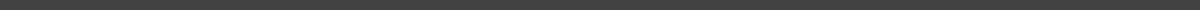 Observer's Name: ______________________
Date: ______________________
Teacher Observed: ______________________
Subject/Grade: ______________________
Classroom Environment:Well-organizedAdequate resourcesSafe and accessibleOther: ______________________Class Duration: ______________________Activities Observed:Observation Focus Areas:EngagementLevel of student engagement (High/Medium/Low): __________Instructional StrategiesTypes of strategies used: __________Classroom ManagementEffectiveness of management techniques: __________Additional Notes: